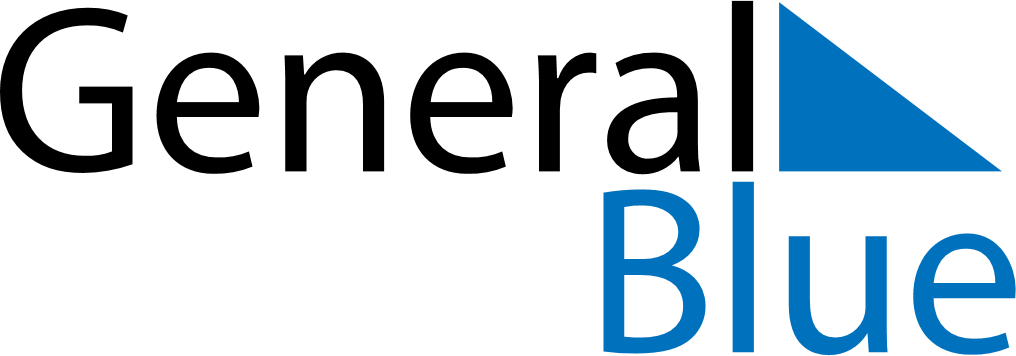 March 2027March 2027March 2027March 2027LiechtensteinLiechtensteinLiechtensteinMondayTuesdayWednesdayThursdayFridaySaturdaySaturdaySunday12345667891011121313141516171819202021Saint Joseph2223242526272728Good FridayEaster Sunday293031Easter Monday